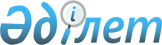 О внесении изменений в решение маслихата от 22 сентября 2021 года № 93 "Об определении порядка и размера возмещения затрат на обучение на дому детей с ограниченными возможностями из числа детей с инвалидностью по индивидуальному учебному плану в Костанайском районе"Решение маслихата Костанайского района Костанайской области от 28 апреля 2023 года № 31. Зарегистрировано Департаментом юстиции Костанайской области 3 мая 2023 года № 9993
      Костанайский районный маслихат РЕШИЛ:
      1. Внести в решение маслихата "Об определении порядка и размера возмещения затрат на обучение на дому детей с ограниченными возможностями из числа детей с инвалидностью по индивидуальному учебному плану в Костанайском районе" от 22 сентября 2021 года № 93 (зарегистрировано в Реестре государственной регистрации нормативных правовых актов под № 24621) следующие изменения:
      пункт 1 приложения к указанному решению изложить в новой редакции:
      "1. Настоящий порядок и размер возмещения затрат на обучение на дому детей с ограниченными возможностями из числа детей с инвалидностью по индивидуальному учебному плану в Костанайском районе разработаны в соответствии с Правилами оказания государственной услуги "Возмещение затрат на обучение на дому детей с инвалидностью", утвержденными Приказом министра труда и социальной защиты населения Республики Казахстан от 25 марта 2021 года № 84 "О некоторых вопросах оказания государственных услуг в социально-трудовой сфере" (зарегистрирован в Реестре государственной регистрации нормативно правовых актов за № 22394) (далее - Правила возмещения затрат).";
      пункт 4 приложения к указанному решению изложить в новой редакции:
      "4. Возмещение затрат на обучение производятся с месяца обращения до окончания срока, установленного в заключении врачебно-консультационной комиссии.".
      2. Настоящее решение вводится в действие по истечении десяти календарных дней после дня его первого официального опубликования.
					© 2012. РГП на ПХВ «Институт законодательства и правовой информации Республики Казахстан» Министерства юстиции Республики Казахстан
				
      Председатель Костанайского районного маслихата 

М. Сартов
